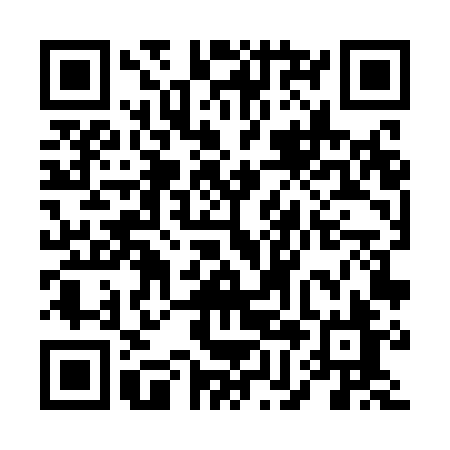 Ramadan times for Barra, BrazilMon 11 Mar 2024 - Wed 10 Apr 2024High Latitude Method: NonePrayer Calculation Method: Muslim World LeagueAsar Calculation Method: ShafiPrayer times provided by https://www.salahtimes.comDateDayFajrSuhurSunriseDhuhrAsrIftarMaghribIsha11Mon4:464:465:5612:023:166:086:087:1412Tue4:464:465:5612:023:166:086:087:1413Wed4:464:465:5612:023:166:076:077:1314Thu4:464:465:5612:023:176:076:077:1315Fri4:464:465:5612:013:176:066:067:1216Sat4:464:465:5612:013:176:056:057:1117Sun4:464:465:5712:013:176:056:057:1118Mon4:464:465:5712:003:176:046:047:1019Tue4:474:475:5712:003:176:046:047:0920Wed4:474:475:5712:003:176:036:037:0921Thu4:474:475:5712:003:176:026:027:0822Fri4:474:475:5711:593:176:026:027:0823Sat4:474:475:5711:593:176:016:017:0724Sun4:474:475:5711:593:176:006:007:0625Mon4:474:475:5711:583:166:006:007:0626Tue4:474:475:5711:583:165:595:597:0527Wed4:474:475:5711:583:165:595:597:0528Thu4:474:475:5711:573:165:585:587:0429Fri4:474:475:5711:573:165:575:577:0330Sat4:474:475:5711:573:165:575:577:0331Sun4:474:475:5711:573:165:565:567:021Mon4:474:475:5711:563:165:565:567:022Tue4:474:475:5711:563:165:555:557:013Wed4:474:475:5711:563:155:545:547:014Thu4:464:465:5711:553:155:545:547:005Fri4:464:465:5711:553:155:535:536:596Sat4:464:465:5711:553:155:535:536:597Sun4:464:465:5711:543:155:525:526:588Mon4:464:465:5711:543:155:525:526:589Tue4:464:465:5711:543:145:515:516:5710Wed4:464:465:5711:543:145:505:506:57